Publicado en Pontevedra el 02/06/2020 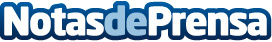 Álvaro Sáez: La solución más directa a la crisis del Coronavirus es crear empleo favoreciendo la inversiónÁlvaro Sáez, abogado fiscalista: "La subida de Impuestos que graven a la riqueza solo traerá más desempleo"Datos de contacto:Saez.law627136035Nota de prensa publicada en: https://www.notasdeprensa.es/alvaro-saez-la-solucion-mas-directa-a-la Categorias: Derecho Finanzas Emprendedores Recursos humanos http://www.notasdeprensa.es